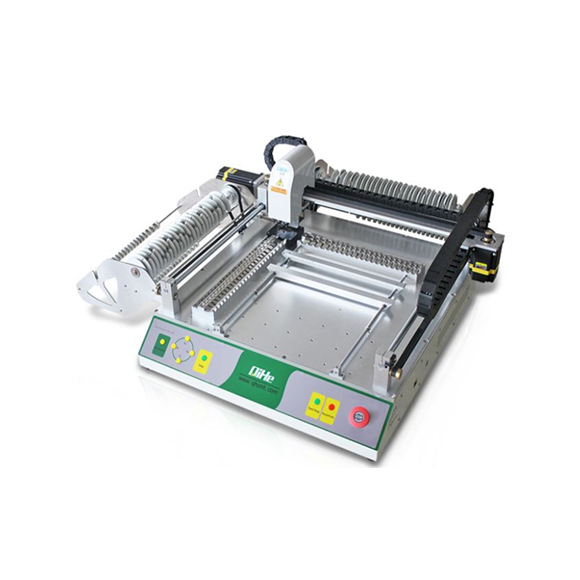 Установщик электронных компонентов QiHe TVM802AX в наличииНастольные автоматы установки компонентов QiHe серии TVM802 разработаны специально для решения задач исследовательских лабораторий, мелко- и среднесерийного производства, опытного производства, сборки светодиодных изделий и др.Преимущества:компактностьпростота эксплуатациилегкость программированиявысокая точностьповторяемостьОсобенности:Автомат оснащен насадками Juki.Программное обеспечение, совместимое с Prot199, Altium Designer, Eagle, Pads, Allegre и др.Камера распознавания компонентов и реперных точек.База питателей:
— для моделей TVM802A/TVM802AX — 29шт: 8мм-25шт, 12мм-3шт, 16мм-1шт
— для моделей TVM802B/TVM802BX — 46шт: 8мм-38шт, 12мм-6шт, 16мм-2штВизуальная система использует профессиональные алгоритмы для определения центра компонентов, вычисляет смещение позиции компонента и смещение угла. Определяет реперную точку или координаты компонента вручную или автоматически.Установочная голова с двумя вакуумными захватами для установки компонентов.Устанавливает IC компоненты с шагом 0.5 мм.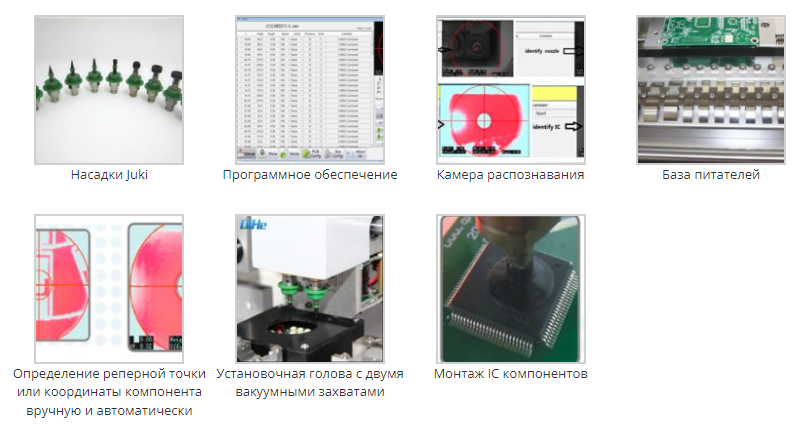 ТЕХНИЧЕСКИЕ ХАРАКТЕРИСТИКИРазмеры печатной платы, мм 20×20-340×340Макс. площадь перемещения по XY, мм 395х450Макс. перемещение по Z, мм 12.5Количество вакуумных захватов 2Производительность, комп/час 5500 с камерой, 6500 без камерыТочность позиционирования, мм 0.025Устанавливаемые компоненты 0402-5050, SOP, TQFP, TQFN и др.Типы используемой упаковки Катушки, пеналы, тубы, треи и др.Система распознавания 2 HD CCD-камеры (верхняя, нижняя)Мотор Сервошаговый двигатель с энкодеромВстроенный ПК да, Windows 7Питатели 29шт: 8мм-25шт, 12мм-3шт, 16мм-1штПомпы Вакуумная и воздушнаяОпределение наличия компонента на вакуумном захвате Датчик вакуумаПотребляемая мощность, Вт 125Электропитание, Вт 220Габариты оборудования (ДхШхВ), мм 940х640х330Вес нетто, кг 39Поддержка ПО для проектирования плат Prot199, Altium Designer, Eagle, Pads, Allegre и др.Габариты: 900х570х410 мм